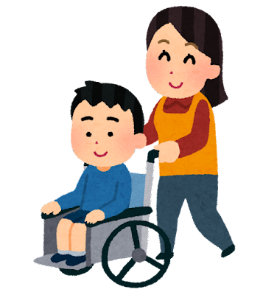 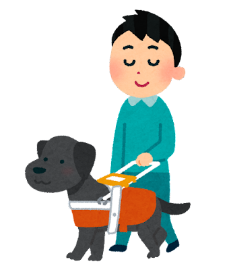 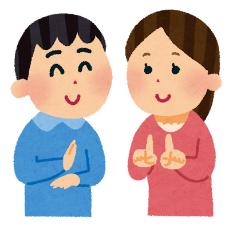 【講師の派遣】～当事者講話・交流～　＊交通費については必要な場合があります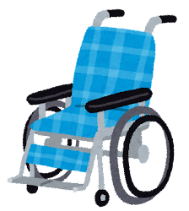 【講師の派遣】～福祉に関する講演会～　＊要謝金※講師を呼ぶ場合は、１～２か月前に連絡をお願いします。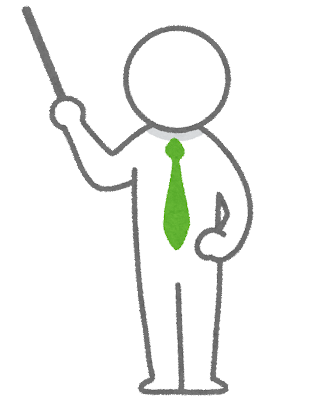 講座名内容指導者高齢者って？(高齢者疑似体験)≪２時限程度≫・疑似体験装具を装着して、日常生活における活動を疑似的に体験　※小学校低学年では装具が付けにくい社協職員福祉学習サポーター障がいって？(アイマスク体験)≪１～２時限程度≫・アイマスク体験で目の見えない世界を感じる・視覚障がい者への接し方について・バリアフリーやユニバーサルデザインについて社協職員福祉学習サポーター障がいって？(車いす体験)≪２時限≫・車いすに乗った時の感じ方や、介助する時の心構え・簡単な車いすの使い方・バリアフリーやユニバーサルデザインについて社協職員福祉学習サポーターボランティアって？≪１時限≫・ボランティアとはどんなことか・ボランティア活動の心構えを学ぶ社協職員災害ボランティア講座≪２時限≫・災害ボランティアについて・自分たちの地域で災害が起きた時に、自分たちにできることを考える社協職員災害ゴミの行方？≪１～２時限≫・平成25年7月28日の萩市東部集中豪雨災害で出た被災ゴミ(6,300トン)について・そのゴミはただのゴミなのか…社協職員福祉って？≪１時限≫・「ふくし」について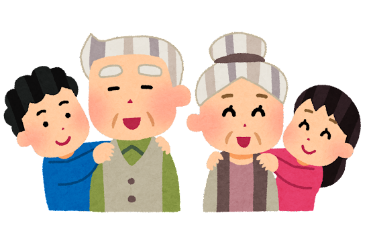 ・社会福祉協議会について社協職員赤い羽根共同募金≪１時限≫・共同募金の仕組みについて・何のために集めて、どう使っているのか社協職員認知症って？≪１～２時限≫・認知症(キッズ)サポーター養成講座・認知症の特徴や対応方法について包括支援センターキャラバンメイト手話体験≪１時限≫・ボランティア団体による出前講座・簡単な手話講座や手話歌などについてボランティア団体点字体験≪１～２時限≫・ボランティアによる出前講座・実際に点字を打ってみるボランティア音訳体験≪１～２時限≫・ボランティア団体による出前講座・実際に音訳体験を行うボランティア団体授業名内容講師費用視覚障がいって？≪１～２時限≫・日常生活について・皆さんに知って欲しいこと・点字や便利な道具について当事者謝礼2,000円／時　程度聴覚障がいって？≪１～２時限≫・日常生活について・皆さんに知って欲しいこと・手話、普段使っている道具について当事者謝礼2,000円／時　程度身体障がいって？≪１～２時限≫・日常生活について・皆さんに知って欲しいこと・車いすの生活や使い方について当事者謝礼2,000円／時　程度障害者スポーツ≪１～２時限≫・障害者スポーツについて学ぶ・知的障害について学ぶ(フライングディスク、ボッチャ、ふうせんバレーなど)※その他ご相談ください団体要相談盲導犬≪１～２時限≫・盲導犬訓練センターのPR犬による出前講座・当事者の話団体当事者寄付謝礼2,000円／時　程度交通費道具使い方・目的（例）備考高齢者疑似体験セット≪10セット≫・疑似体験から、高齢者の生活や、自分たちにできることを考える車いす≪10台≫・車いすで街に出てみる・バリアフリーを探し、住みよい環境を考える希望台数を準備できない場合がありますアイマスク≪80枚≫・アイマスク体験を通じてできるお手伝いを考える・ユニバーサルデザインを見つける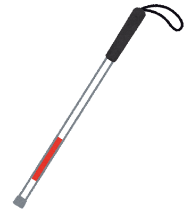 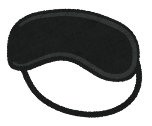 点字盤≪40台≫・目の見えない方のコミュニケーション方法を学ぶ白杖≪４本≫・目の見えない方が普段使っている道具について学ぶレクリエーション道具≪応相談≫・地域の高齢者との交流方法として使う・障がい者スポーツを体験するグランドゴルフ、風船バレー、ペタンク　他障がい者アスリート障がい者芸術　　他要相談個人団体謝礼・交通費※要相談